План застройки площадки для проведения демонстрационного экзамена по стандартам Ворлдскиллс РоссияКомпетенция: парикмахерское искусствоНомер компетенции: 29Дата разработки: «27» марта 2018 г.План застройки площадки: Помещение 1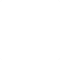 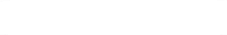 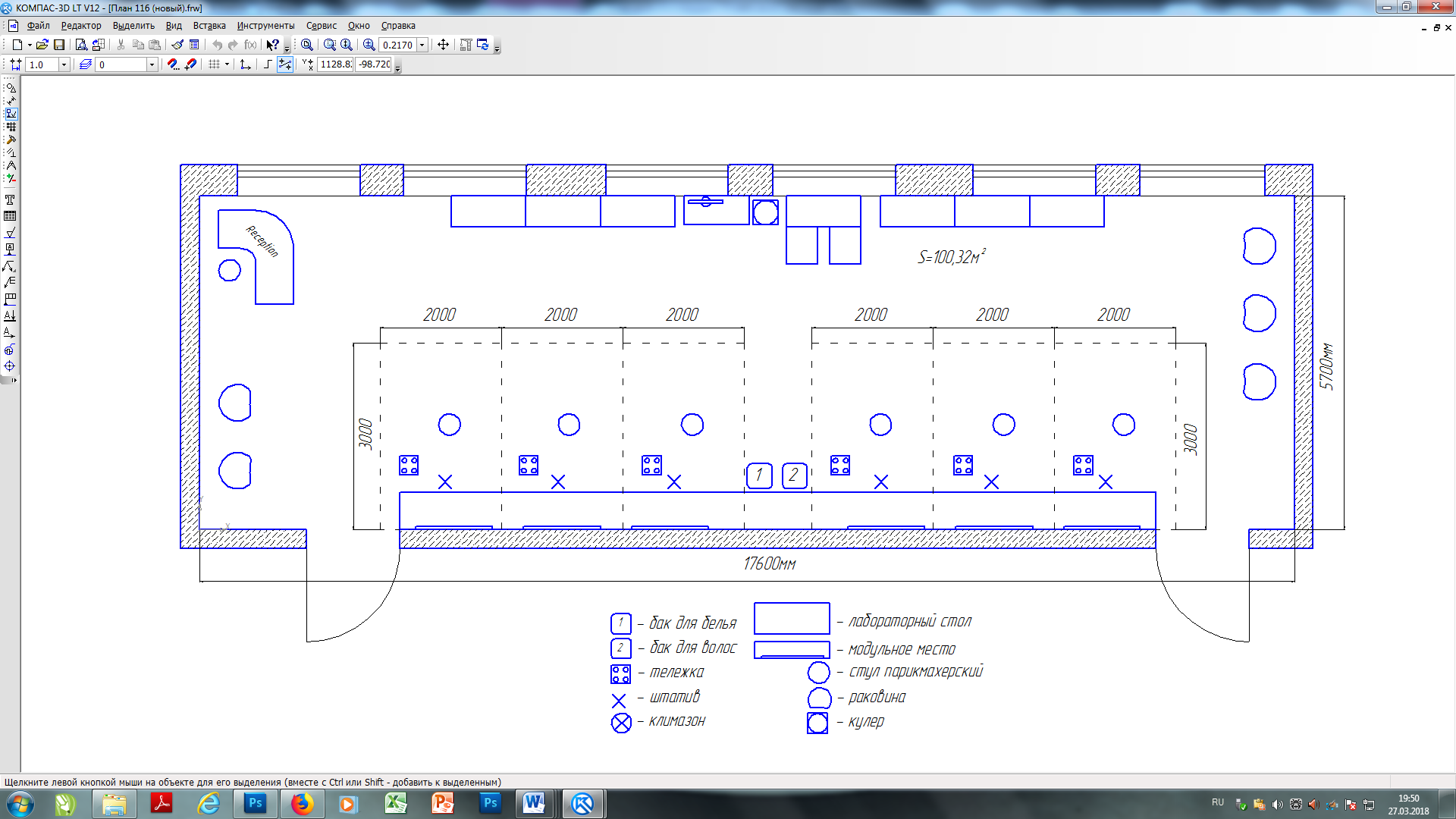 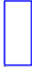 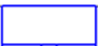 Помещение 2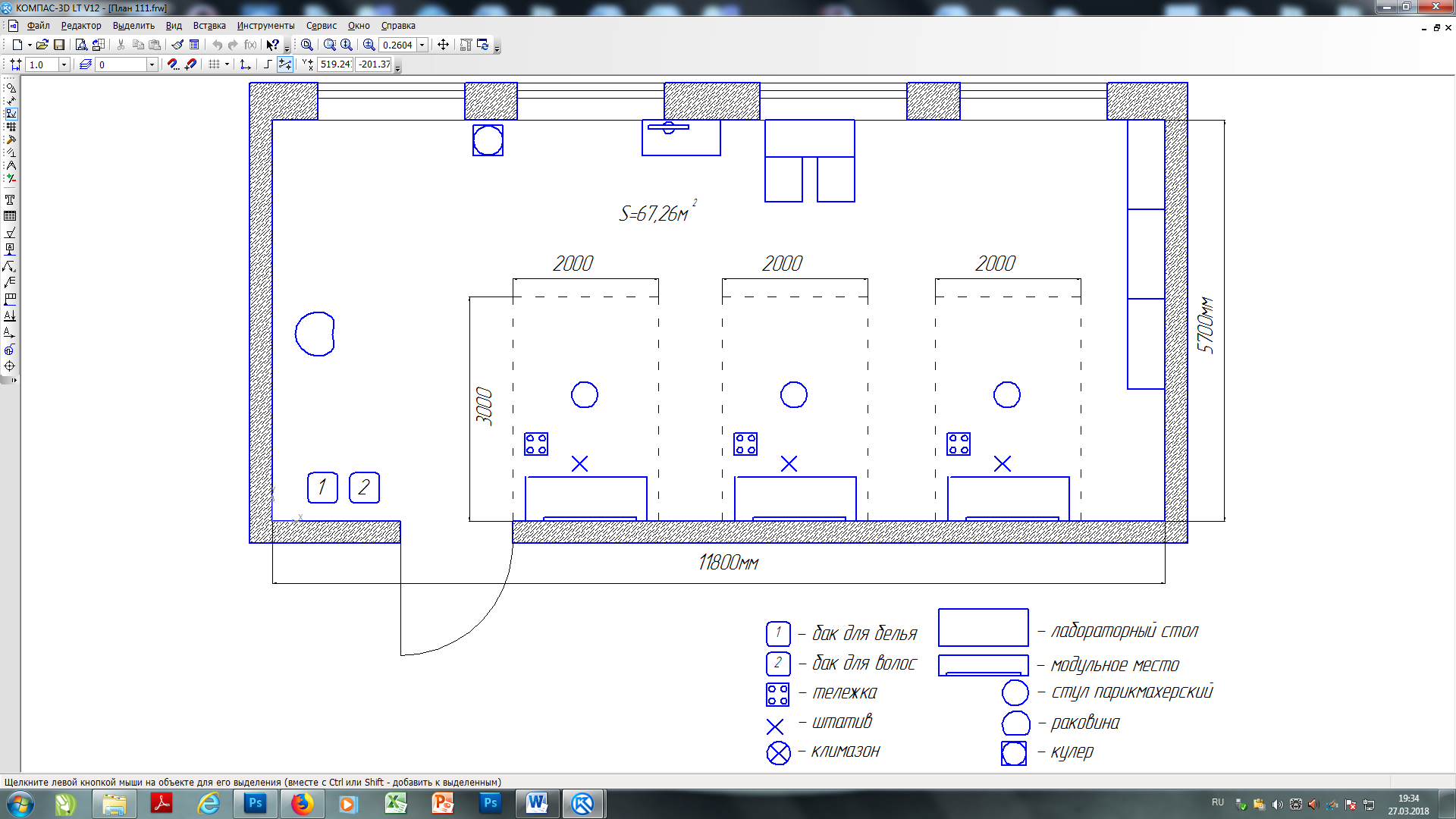                                                                                                                                                                     Экспликация помещений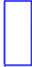 Спецификация оборудования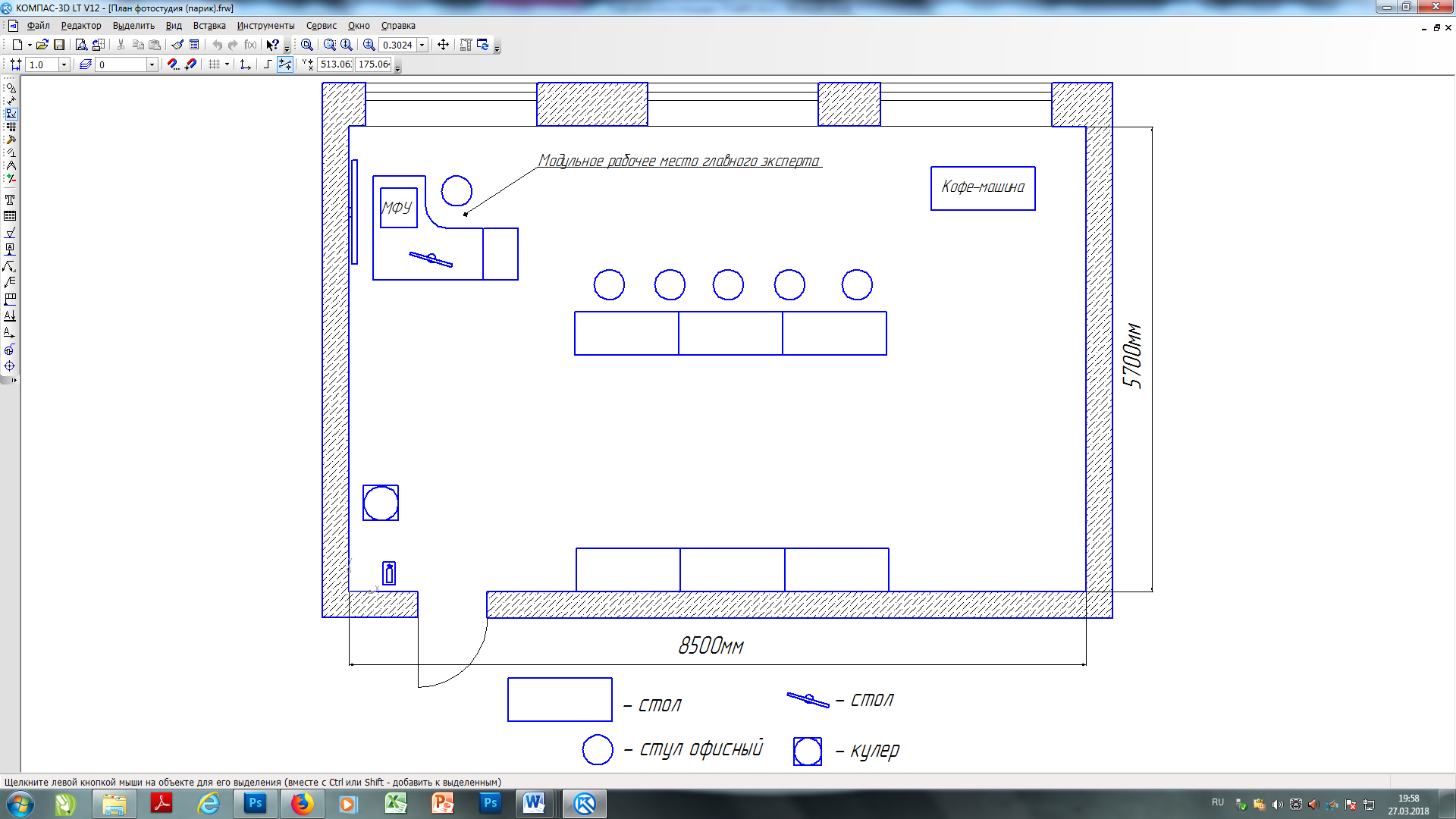 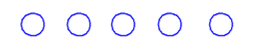 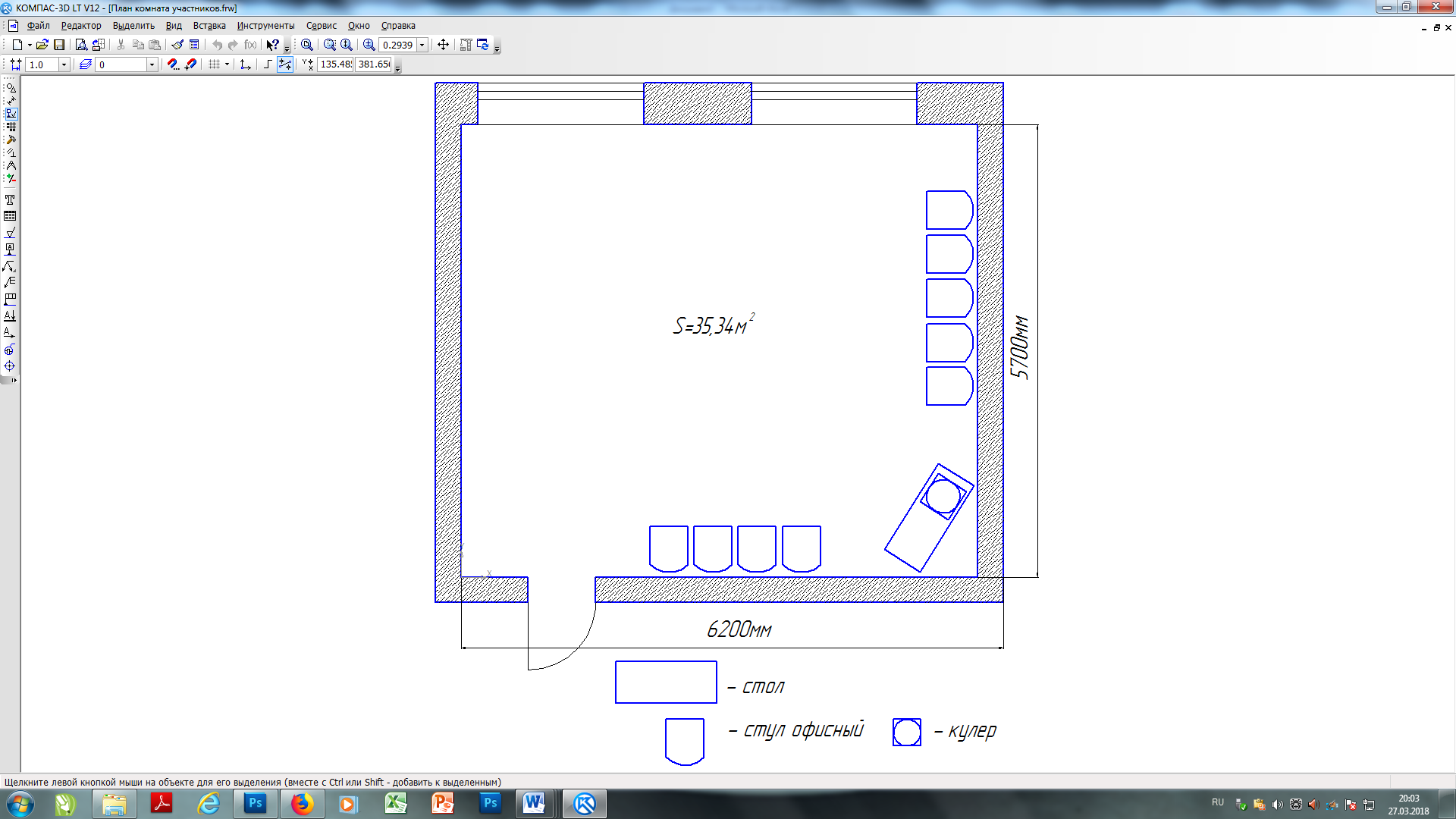 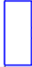 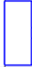 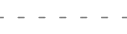 	    скотч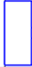 Директор ГАПОУ МО «МТКС»                                                       А. С. Юргалова№НазваниеПлощадь, м21Конкурсная площадка, помещение 1100,322Конкурсная площадка, помещение 267,263Комната участников35,34в т.ч. раб. зона уч-ка6 4Комната экспертов48,45Всего257,37№Усл.обозн.РазмерНазвание1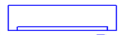 600Х450 ммЗеркало2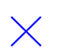 600Х600 ммТренога (кресло клиента) 3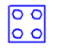 500Х400 ммТележка4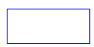 1200Х600 ммСтол5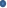 300Х300 ммМусорное ведро6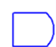 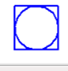 600Х600 ммКулер7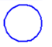 500Х500 ммСтул парикм, стул офисный8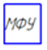 400Х500 ммПринтер9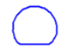 600Х600 ммМойка10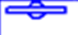 400Х500 ммКомпьютер11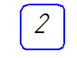 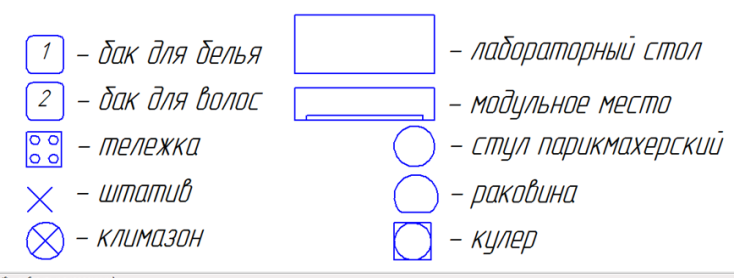 560Х480 ммМусорные баки